Purchase orders can be picked up from the factory or delivered to you. Please request delivery/collection date.Sales Rep:   Tony Collis  	  			 	Sales Rep:   Lorry Bucci  	 Mobile: 	     0419 649 166				Mobile:       0488 999 530 	Email:	     sales@gleamitproducts.com    		Email:         sales2@gleamitproducts.com.au4/12 Commercial Drive,  Ashmore. QLD 4214Tel: (07) 5531 1544     Fax (07) 5591 1544www.gleamitproducts.com.au   /    info@gleamitproducts.com.au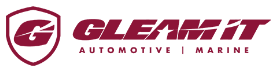 ORDER FORM ORDER FORM ORDER FORM Purchase Order  # :Purchase Order  # :Purchase Order  # :Purchase Order  # :Purchase Order  # :Purchase Order  # :Date :Date :Date :Date :Date :Date :Collection from factory :Collection from factory :Collection from factory :Collection from factory :Collection from factory :Collection from factory :Required Delivery Date by Rep :Required Delivery Date by Rep :Required Delivery Date by Rep :Required Delivery Date by Rep :Required Delivery Date by Rep :Required Delivery Date by Rep :BILL TOBILL TOBILL TOBILL TOBILL TOBILL TO[Name][Name][Company Name][Company Name][Street Address][Street Address][Post Code][Post Code][Phone][Phone]QTYDESCRIPTIONDESCRIPTIONDESCRIPTIONDESCRIPTIONSIZE   -   1lt/5lt/20lt/200lt